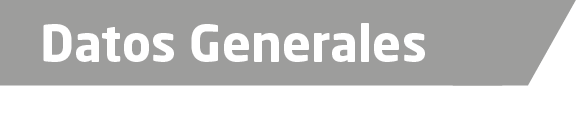 Nombre Dámaris Osorno Malpica.Grado de Escolaridad Maestríaen Justicia Penal con enfoque en el Proceso Penal Acusatorio. Cédula Profesional (Licenciatura) 9629608 Cédula profesional (Maestría) En trámiteTeléfono de Oficina 229 9357097Correo Electrónico damarisabogada2010@live.comDatos GeneralesFormación Académica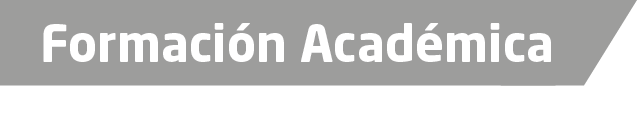 1978-1983Universidad Autónoma de Veracruz Villa Rica incorporada U.N.A.M. Estudios de Licenciatura en Derecho.2015-2016Maestría en Justicia Penal con enfoque en el Proceso Penal Acusatorio. Instituto Profesional Superior. UPAV. Veracruz, Ver. Trayectoria Profesional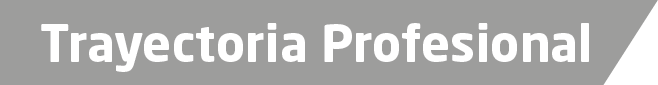 Septiembre a Diciembre 1979Enumerador en la 1ª. Etapa del Levantamiento del (EVE) Enumeración de Viviendas y Edificios, del X Censo de Población y Vivienda, Rural y Urbano de la Secretaria de Programación y Presupuesto.Julio a Septiembre de 1980.-Locutora Programa Radiofónico “La voz de Veracruz” en la radio XETF La Jarocha.Junio a Agosto 1981.- Subdelegada Censal Municipal Rural y Urbano del V Censo Económico en la Subdelegación Censal Estatal Región Veracruz, de la Secretaria de Programación y Presupuesto.Agosto a Enero de 1981 y 1982.- Delegada Censal Municipal en el Municipio de Cotaxtla, Ver., en el VI Censo Agrícola Ganadero y Ejidal, programa de la Secretaria de Programación y Presupuesto  Enero de 1983 al 30 de Enero de 1989.- Apoderada Legal del H. Ayuntamiento Constitucional de Veracruz, Ver., y Asesor del Departamento Jurídico del mismo. Febrero de 1989 a Diciembre 30 de 1989.- Asesor Jurídico de la Dirección General de Programación y Planeación del H. Ayuntamiento Constitucional de Veracruz, Ver. Enero de 1990 a Abril de 1995.- Juez de Barandilla en la Inspección General de Policía Municipal de Veracruz, Ver.Mayo de 1995 a Diciembre del 2000.- Apoderado Legal y Asesor del Departamento Jurídico del H. Ayuntamiento Constitucional de Veracruz, Ver. Enero del 2001 a Diciembre del 2004.- Asesor Jurídico del H. Ayuntamiento Constitucional de Veracruz en el Departamento de Fiscalización.Enero del 2005 al 14 de Enero del 2008.- Procuradora de la Defensa del Menor Maltratado del Sistema para el Desarrollo Integral de la Familia. (DIF) Municipal.Enero 15 del 2008 a la fecha.-. Abogado Postulante en casi todas las áreas del Derecho: Civil, Familiar, Mercantil, Laboral, Penal. Más un paréntesis en:1o. de Abril del 2013 a Julio 30 del 2013.- Diputada Federal Dtto. XII en funciones durante 4 meses en virtud de que fui Diputada Federal Suplente.  2011A de Conocimiento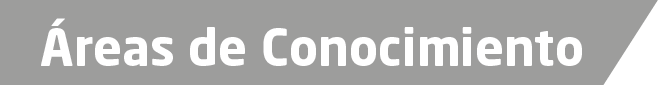 1.- Derecho Civil, 2.- Derecho Penal, 3.- Derecho Laboral. 4.- Derecho Mercantil. 